Завдання кваліфікаційного етапу відбіркового туру 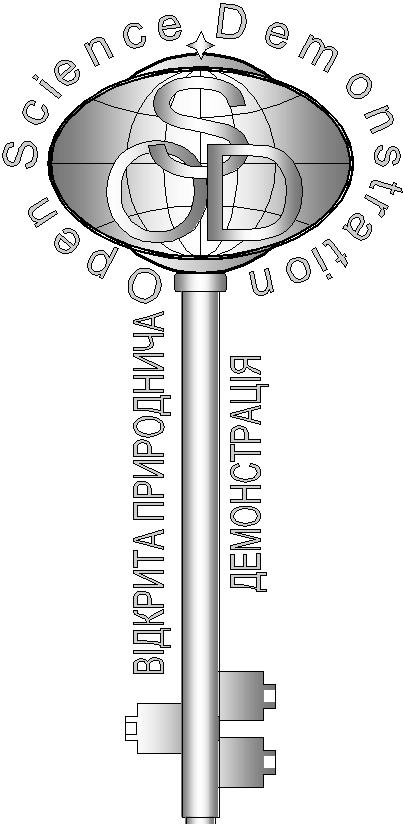 Всеукраїнського Інтернет – турніру із природничих дисциплін“Відкрита природнича демонстрація” (вересень – жовтень 2017 р.)Блок «Фізика»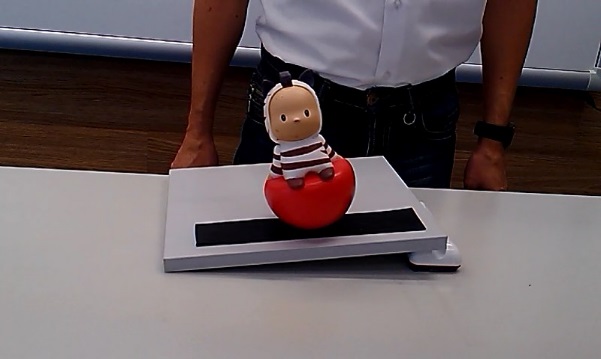 «Іванець-киванець»Поясніть, чому вісь симетрії дитячої іграшки «Іванець-Киванець»  займає вертикальне положення при її розміщенні на горизонтальній поверхні, а при розміщенні на похилій площині нахилена під кутом? (5 балів)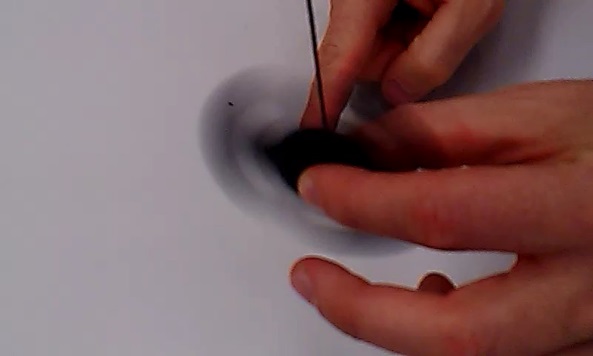 «Спінер» Поясніть, чому нерухомий спінер, будучи підвішеним за центральну частину, не може займати вертикальне положення, а приведений у обертання – може? (5 балів)« Вередлива кулька»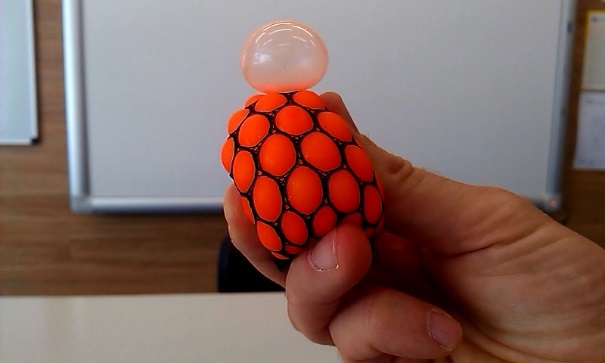 На відео представлена відома дитяча іграшка. При натисканні на неї, крізь комірки сітки, утворюються кульки. Поясність закономірність яка визначає місце появи кульок. (5 балів)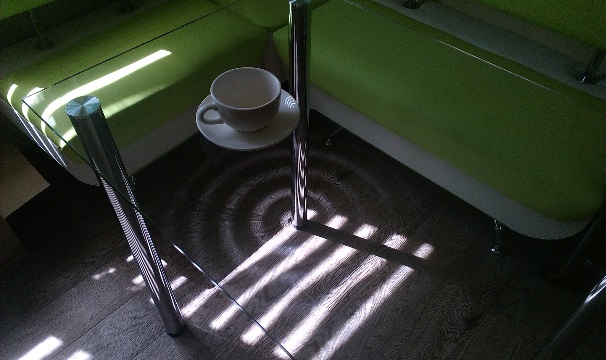 «Оптична несподіванка»При падінні світла від вікна, прикритого жалюзями на ніжку стола, на підлозі утворилися концентричні кола, які ви бачите на світлині. Поясніть утворення таких кілець. (5 балів)